Розановский Вадим МихайловичExperience:Position applied for: Able SeamanDate of birth: 02.10.1973 (age: 44)Citizenship: UkraineResidence permit in Ukraine: NoCountry of residence: UkraineCity of residence: OdessaPermanent address: ул А.Невского 49 кв 39аContact Tel. No: +38 (096) 395-64-57E-Mail: vadym-rozanovsky@mail.ruU.S. visa: NoE.U. visa: NoUkrainian biometric international passport: Not specifiedDate available from: 10.08.2009English knowledge: PoorMinimum salary: 800 $ per monthPositionFrom / ToVessel nameVessel typeDWTMEBHPFlagShipownerCrewingOrdinary Seaman15.07.2008-30.11.2008Sevinc-DBulk Carrier35000-molldovaH.UG SHIPPING Co.SeaLife Maritime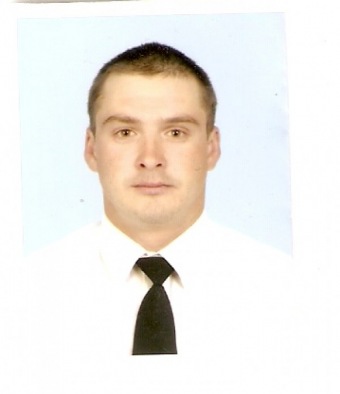 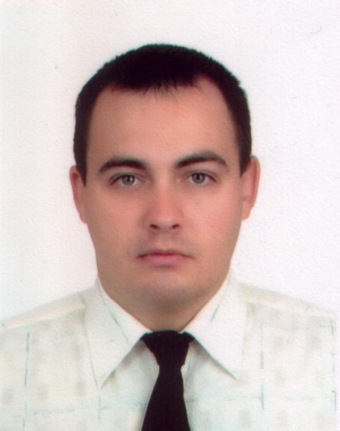 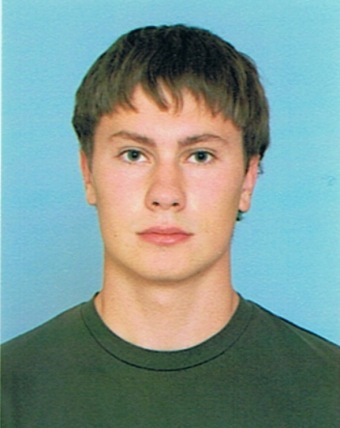 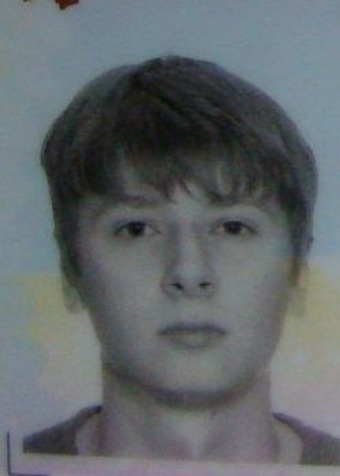 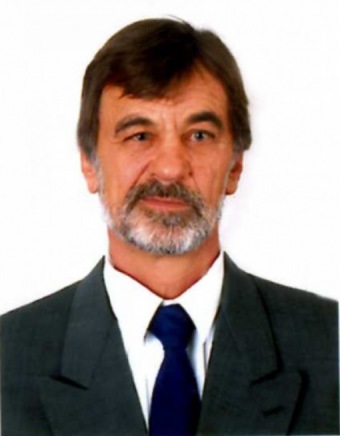 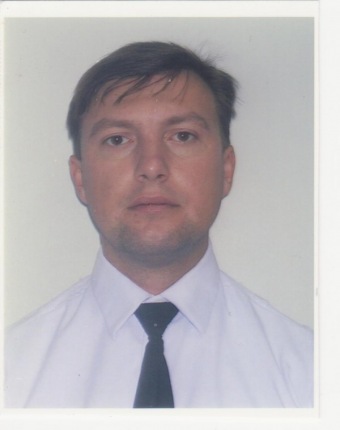 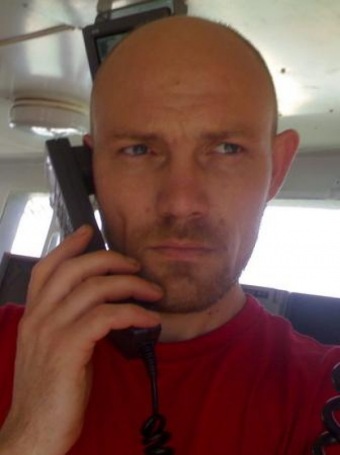 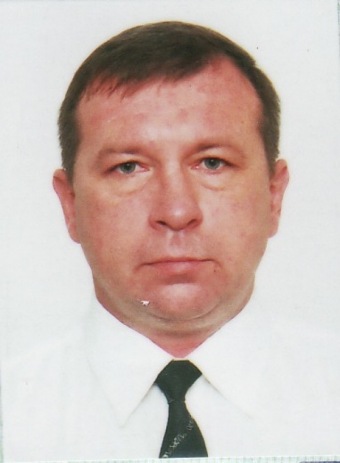 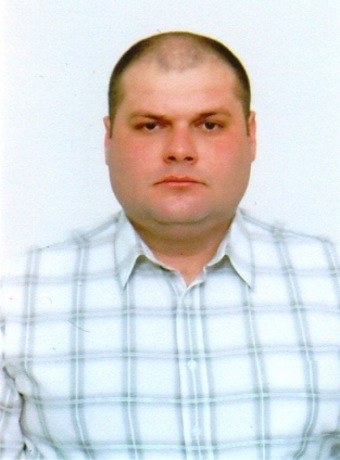 